Борьба с упрямством ребенка делает его еще упрямее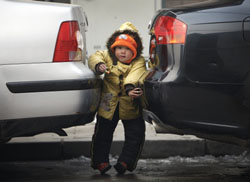 Если малыш начинает отказываться выполнять ваши указания, не спешите браться за ремень!Все по-своему, все наперекор! "Сереж, пойдем гулять!" - "Нет, не пойду!" "Иди ужинать, я испекла блины!" - "А я их не люблю!" Да как это не люблю, если раньше дрожал от нетерпения, чувствуя запах из кухни; а гулял так, что за уши домой было не затащить! Да вообще, почему вдруг стало так: почти на все, что ни скажешь - "нет", "не хочу", "не дам"...Непобедимая физиологияДа, это шокирует, особенно молодых родителей - их двухлетка только начал умилять папу с мамой осмысленной речью, стал по-настоящему общаться, и вдруг стал эдаким ежиком, что и на руки лишний раз не пойдет. Такое впечатление, что главное для него сейчас - идти наперекор.И, знаете, это совершенно нормально, ваш ребенок правильно, закономерно развивается. Именно к двум годам начинает быстро взрослеть мозг малыша - активнее начинает проявлять себя левое полушарие, отвечающее за аналитическое мышление, он начинает осознавать себя, контролировать свою речь, формируется его "я". Малышу кажется, что ему все по плечу.В этом возрасте дети начинают нуждаться не только в опеке, но и в признании своей самостоятельности и права на собственную точку зрения и линию поведения, конечно, кажущуюся смешной и абсурдной взрослому. Поэтому мы продолжаем гнуть прежнее - контролировать каждое их движение и раз за разом нарываться на крепнущее сопротивление и требование самостоятельности.Ребенок увлечен, поглощен своим новым состоянием, а ввиду слабой силы воли он, пока с трудом переключающийся с одной деятельности на другую, может и просто не понимать обращенную к нему речь. У ребенка и в мыслях нет специально тиранить вас, у него просто может не хватить внимания, чтобы вас дослушать или моральных сил, чтобы послушаться. Так что, можно сказать, что малыши в этом возрасте иной раз капризничают не потому, что хотят достичь определенной цели, они просто не могут справиться со своим упрямством.Но что поделать - физиология!От упрямства - к заботеУпрямство, правда, может перерасти в черту характера. Ведь при всей неизбежности физиологических процессов черты упрямства с особой силой проявляются у самолюбивых и одновременно активных и энергичных от природы детей. Такие дети в "возрасте упрямства" нуждаются в особом понимании и поддержке. Главное для вас - не мелочиться, правильно расставлять приоритеты.Старайтесь давать вашим детям в это время по возможности больше свободы. Если он у вас такой "взрослый", пусть, так и быть, оденет разного цвета варежки, коль ему уж так этого хочется - и увидит, как на это реагируют ребята во дворе. Не мешайте ему положить, убирая игрушки, книжку на мячик - она и без ваших указаний упадет на пол. Вмешиваться стоит только тогда, когда речь идет о безопасности ребенка, пытающегося, скажем, по-взрослому бежать вниз по лестнице через две ступени. Скажем больше: моменты упрямства можно попробовать обращать на пользу малыша.Детское упрямство поборет себя само - если использовать то самое стремление к самостоятельности, которое лежит в основании этого качества.Упрямые родители Противопоставлять детскому упрямству упрямство взрослое - дело не просто бесперспективное, но вредное и даже нечестное. Ни в коем случае родители не должны втягиваться в борьбу с детьми, потому что в каждой борьбе есть победители и проигравшие. Малыши, понятно, не победят родителей, а для последних... Неужели вам нравится чувствовать себя круче маленького?Достаточно ли у вас гибкости и воображения, чтобы переключить маленького человека на что-то интересное для него, соответствующее тому волшебному игровому миру, в котором он живет? Умеете ли вы отличать оттенки отношений, опираясь на темперамент ребенка (вы его чувствуете, вообще?), или вам необходимо только его подчинение? Оцените свое поведение по отношению к малышу. Не унижаете ли вы его?И что самое странное, эти свои порывы вы компенсируете, чувствуя, возможно, вину за излишнюю строгость, чрезмерным балованием, заласкиванием сына или дочки. В эти моменты вы прощаете им все, снимаете все запреты. И после этого вы еще удивляетесь, что он упрямо, не оттаскиваясь от полки, требует с нее какую-то игрушку? Ребенку ваше непостоянство категорически непонятно. Почему вчера мультик до 10 вечера смотреть было можно, а сегодня - нет? Он так будет до бесконечности настаивать на своем...Имейте в виду, что, перегнув палку с запретами, вы рискуете повредить психику ребенка! И, вполне возможно, скоро начнете жаловаться не на упрямство малыша, а на его робость и трудности во взаимоотношениях со сверстниками. Ваш ребенок потерял уверенность в себе, вместе с упрямством вы "выплеснули" его самостоятельность.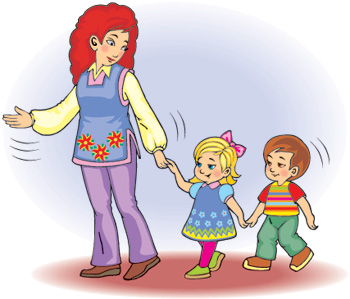 Цифра2,5 года - на этот возраст приходится пик детского упрямства.В борьбе с упрямством:не пытайтесь что-либо внушать своему ребенку, ругать его - это еще сильнее его возбудит;будьте с ребенком настойчивы, если сказали "нет", стойте на своем;исключите из арсенала грубый тон, резкость, стремление "сломить силой авторитета";не прибегайте к помощи посторонних: ребенку только этого и нужно - истеричность и капризность требует зрителей.Отвлекать и не давитьКаждый ребенок проходит через несколько возрастов упрямства. Они называются переходными. 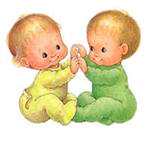 Первый. Обычно между 2,5-3,5 годами. Малыш может вдруг даже совсем перестать говорить, начать снова делать в штанишки. Некоторые родители могут в это время натворить бед, начинают спозаранку наказывать. ОСТОРОЖНО! ВЫ РИСКУЕТЕ СЛОМАТЬ ЛИЧНОСТЬ в самом начале! Ведь ребенок тут бросает свой первый вызов судьбе, миру и себе самому. Чтобы стать человеком, он ДОЛЖЕН НАУЧИТЬСЯ БЫТЬ СВОЕВОЛЬНЫМ.Совет: в 1/3 случаев уступать, в 1/3 случаев настаивать на своем, в 1/3 случаев оставлять вопрос открытым - отвлекать и отвлекаться. И уже к 4 годам это проходит.Второе обострение - где-то между 6-7 годами, или ближе к 8-9. Все то же самое, но на другом уровне. В это время начинает нарастать объем требований - игрушки уступают место учебникам. И ребенку снова приходится доказывать себе, что он может быть если не полным распорядителем, то хотя бы совладельцем своего "Я", и кроме "надо" за ним остается право на "хочется". Если в это время пережать с "надо", может не состояться ни настоящая учеба, ни настоящая личность; если не дожать - то же самое!ВНИМАНИЕ: Рецидивы упрямства и все отрицания будут теперь происходить всегда, когда ребенок будет чувствовать себя ущемленным в своих маленьких, но тем более драгоценных правах, когда самооценка его будет поставлена под угрозу, когда будут подавляться его активность, когда будет скучно...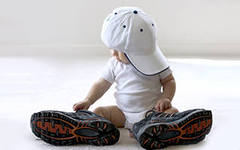 